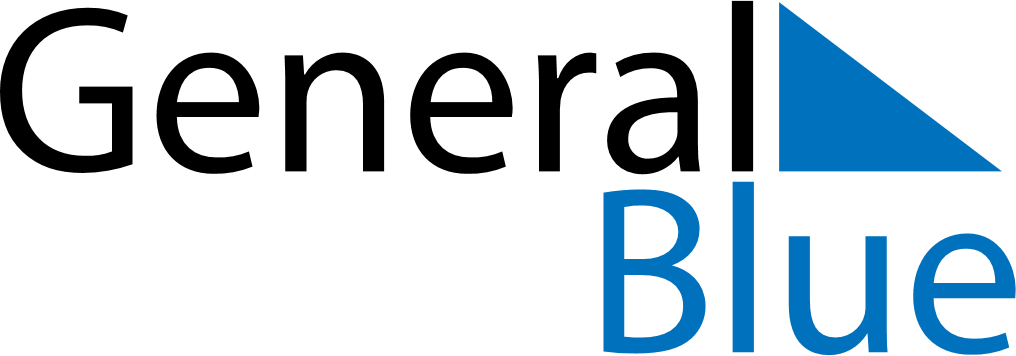 January 2024January 2024January 2024January 2024January 2024January 2024Pavlodar, KazakhstanPavlodar, KazakhstanPavlodar, KazakhstanPavlodar, KazakhstanPavlodar, KazakhstanPavlodar, KazakhstanSunday Monday Tuesday Wednesday Thursday Friday Saturday 1 2 3 4 5 6 Sunrise: 9:01 AM Sunset: 4:48 PM Daylight: 7 hours and 46 minutes. Sunrise: 9:01 AM Sunset: 4:49 PM Daylight: 7 hours and 48 minutes. Sunrise: 9:01 AM Sunset: 4:50 PM Daylight: 7 hours and 49 minutes. Sunrise: 9:01 AM Sunset: 4:51 PM Daylight: 7 hours and 50 minutes. Sunrise: 9:01 AM Sunset: 4:53 PM Daylight: 7 hours and 52 minutes. Sunrise: 9:00 AM Sunset: 4:54 PM Daylight: 7 hours and 53 minutes. 7 8 9 10 11 12 13 Sunrise: 9:00 AM Sunset: 4:55 PM Daylight: 7 hours and 55 minutes. Sunrise: 8:59 AM Sunset: 4:56 PM Daylight: 7 hours and 57 minutes. Sunrise: 8:59 AM Sunset: 4:58 PM Daylight: 7 hours and 58 minutes. Sunrise: 8:58 AM Sunset: 4:59 PM Daylight: 8 hours and 0 minutes. Sunrise: 8:58 AM Sunset: 5:01 PM Daylight: 8 hours and 2 minutes. Sunrise: 8:57 AM Sunset: 5:02 PM Daylight: 8 hours and 4 minutes. Sunrise: 8:56 AM Sunset: 5:04 PM Daylight: 8 hours and 7 minutes. 14 15 16 17 18 19 20 Sunrise: 8:56 AM Sunset: 5:05 PM Daylight: 8 hours and 9 minutes. Sunrise: 8:55 AM Sunset: 5:07 PM Daylight: 8 hours and 11 minutes. Sunrise: 8:54 AM Sunset: 5:08 PM Daylight: 8 hours and 14 minutes. Sunrise: 8:53 AM Sunset: 5:10 PM Daylight: 8 hours and 16 minutes. Sunrise: 8:52 AM Sunset: 5:11 PM Daylight: 8 hours and 19 minutes. Sunrise: 8:51 AM Sunset: 5:13 PM Daylight: 8 hours and 22 minutes. Sunrise: 8:50 AM Sunset: 5:15 PM Daylight: 8 hours and 24 minutes. 21 22 23 24 25 26 27 Sunrise: 8:49 AM Sunset: 5:16 PM Daylight: 8 hours and 27 minutes. Sunrise: 8:48 AM Sunset: 5:18 PM Daylight: 8 hours and 30 minutes. Sunrise: 8:46 AM Sunset: 5:20 PM Daylight: 8 hours and 33 minutes. Sunrise: 8:45 AM Sunset: 5:22 PM Daylight: 8 hours and 36 minutes. Sunrise: 8:44 AM Sunset: 5:23 PM Daylight: 8 hours and 39 minutes. Sunrise: 8:43 AM Sunset: 5:25 PM Daylight: 8 hours and 42 minutes. Sunrise: 8:41 AM Sunset: 5:27 PM Daylight: 8 hours and 45 minutes. 28 29 30 31 Sunrise: 8:40 AM Sunset: 5:29 PM Daylight: 8 hours and 49 minutes. Sunrise: 8:38 AM Sunset: 5:31 PM Daylight: 8 hours and 52 minutes. Sunrise: 8:37 AM Sunset: 5:33 PM Daylight: 8 hours and 55 minutes. Sunrise: 8:35 AM Sunset: 5:34 PM Daylight: 8 hours and 58 minutes. 